공공데이터 오픈 API 확대 및 포털 고도화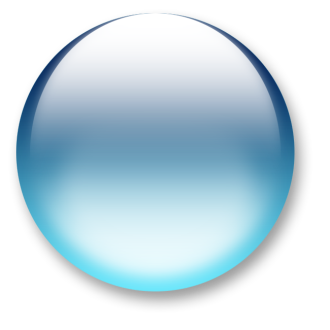 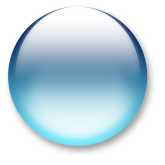 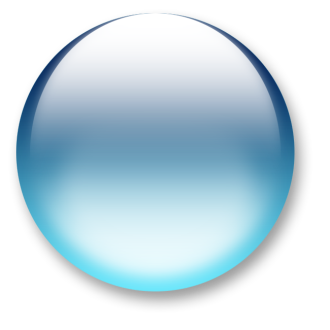 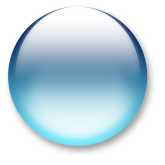 Open API 활용가이드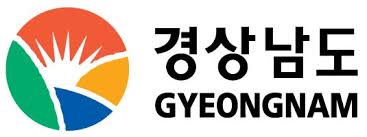 개정 이력1. 서비스 명세	31.1 경상남도 레저관광	3가. API 서비스 개요	3나. 상세기능 목록	4다. 상세기능내역	41) [경상남도 레저관광 정보] 상세기능명세	42. OpenAPI 에러 코드정리	191. 서비스 명세1.1 경상남도 레저관광가. API 서비스 개요나. 상세기능 목록다. 상세기능내역1) [경상남도 레저관광 정보] 상세기능명세a) 상세기능정보b) 요청 메시지 명세※ 항목구분 : 필수(1), 옵션(0), 1건 이상 복수건(1..n), 0건 또는 복수건(0..n)c) 응답 메시지 명세※ 항목구분 : 필수(1), 옵션(0), 1건 이상 복수건(1..n), 0건 또는 복수건(0..n)d) 요청/응답 메시지 예제2. OpenAPI 에러 코드정리버전변경일변경 사유변경 내용작성자승인1.02020-06-24최초작성최초작성김해우API 서비스 정보API명(영문)gyeongnamtourleisuregyeongnamtourleisuregyeongnamtourleisureAPI 서비스 정보API명(국문)경상남도 레저관광경상남도 레저관광경상남도 레저관광API 서비스 정보API 설명경상남도의 레저 관광의 명칭, 레저구분, 내용, 위치, 교통편, 홈페이지 등을 조회하는 경상남도 레저관광 정보 조회 서비스경상남도의 레저 관광의 명칭, 레저구분, 내용, 위치, 교통편, 홈페이지 등을 조회하는 경상남도 레저관광 정보 조회 서비스경상남도의 레저 관광의 명칭, 레저구분, 내용, 위치, 교통편, 홈페이지 등을 조회하는 경상남도 레저관광 정보 조회 서비스API 서비스보안적용기술 수준서비스 인증/권한[O] ServiceKey    [ ] 인증서 (GPKI/NPKI)[ ] Basic (ID/PW)  [ ] 없음[O] ServiceKey    [ ] 인증서 (GPKI/NPKI)[ ] Basic (ID/PW)  [ ] 없음[O] ServiceKey    [ ] 인증서 (GPKI/NPKI)[ ] Basic (ID/PW)  [ ] 없음API 서비스보안적용기술 수준메시지 레벨암호화[ ] 전자서명   [ ] 암호화   [O] 없음[ ] 전자서명   [ ] 암호화   [O] 없음[ ] 전자서명   [ ] 암호화   [O] 없음API 서비스보안적용기술 수준전송 레벨 암호화[ ] SSL   [O] 없음[ ] SSL   [O] 없음[ ] SSL   [O] 없음API 서비스보안적용기술 수준인터페이스 표준[ ] SOAP 1.2(RPC-Encoded, Document Literal, Document Literal Wrapped)[O] REST (GET)[ ] RSS 1.0   [ ] RSS 2.0   [ ] Atom 1.0   [ ] 기타[ ] SOAP 1.2(RPC-Encoded, Document Literal, Document Literal Wrapped)[O] REST (GET)[ ] RSS 1.0   [ ] RSS 2.0   [ ] Atom 1.0   [ ] 기타[ ] SOAP 1.2(RPC-Encoded, Document Literal, Document Literal Wrapped)[O] REST (GET)[ ] RSS 1.0   [ ] RSS 2.0   [ ] Atom 1.0   [ ] 기타API 서비스보안적용기술 수준교환 데이터 표준(중복선택가능)[O] XML   [O] JSON   [ ] MIME   [ ] MTOM[O] XML   [O] JSON   [ ] MIME   [ ] MTOM[O] XML   [O] JSON   [ ] MIME   [ ] MTOMAPI 서비스배포정보서비스 URLhttp://apis.data.go.kr/6480000/gyeongnamtourleisurehttp://apis.data.go.kr/6480000/gyeongnamtourleisurehttp://apis.data.go.kr/6480000/gyeongnamtourleisureAPI 서비스배포정보서비스 명세 URL(WSDL 또는 WADL)http://apis.data.go.kr/6480000/gyeongnamtourleisure?_wadl&type=xmlhttp://apis.data.go.kr/6480000/gyeongnamtourleisure?_wadl&type=xmlhttp://apis.data.go.kr/6480000/gyeongnamtourleisure?_wadl&type=xmlAPI 서비스배포정보서비스 버전1.01.01.0API 서비스배포정보서비스 시작일2020-06-24서비스 배포일2020-06-24API 서비스배포정보서비스 이력2020-06-24: 서비스 시작2020-06-24: 서비스 시작2020-06-24: 서비스 시작API 서비스배포정보메시지 교환유형[O] Request-Response   [ ] Publish-Subscribe[ ] Fire-and-Forgot   [ ] Notification[O] Request-Response   [ ] Publish-Subscribe[ ] Fire-and-Forgot   [ ] Notification[O] Request-Response   [ ] Publish-Subscribe[ ] Fire-and-Forgot   [ ] NotificationAPI 서비스배포정보서비스 제공자이교환 / 정보빅데이터담당관 / 055-211-2655 / aplus1@korea.kr이교환 / 정보빅데이터담당관 / 055-211-2655 / aplus1@korea.kr이교환 / 정보빅데이터담당관 / 055-211-2655 / aplus1@korea.krAPI 서비스배포정보데이터 갱신주기일 1회일 1회일 1회번호API명(국문)상세기능명(영문)상세기능명(국문)1경상남도 레저관광gyeongnamtourleisurelist경상남도 레저관광 정보상세기능 번호1상세기능 유형조회상세기능명(국문)경상남도 레저관광 정보경상남도 레저관광 정보경상남도 레저관광 정보상세기능 설명경상남도의 레저 관광의 명칭, 레저구분, 내용, 위치, 교통편, 홈페이지 등을 조회하는 경상남도 레저관광 정보 조회 서비스경상남도의 레저 관광의 명칭, 레저구분, 내용, 위치, 교통편, 홈페이지 등을 조회하는 경상남도 레저관광 정보 조회 서비스경상남도의 레저 관광의 명칭, 레저구분, 내용, 위치, 교통편, 홈페이지 등을 조회하는 경상남도 레저관광 정보 조회 서비스Call Back URLhttp://apis.data.go.kr/6480000/gyeongnamtourleisure/gyeongnamtourleisurelisthttp://apis.data.go.kr/6480000/gyeongnamtourleisure/gyeongnamtourleisurelisthttp://apis.data.go.kr/6480000/gyeongnamtourleisure/gyeongnamtourleisurelist최대 메시지 사이즈[4000] byte[4000] byte[4000] byte평균 응답 시간[500] ms초당 최대 트랙잭션[30] tps항목명(영문)항목명(국문)항목크기항목구분샘플데이터항목설명serviceKey인증키1001인증키(URL Encode)공공데이터포털에서 발급받은 인증키numOfRows한 페이지 결과 수4110한 페이지 결과 수pageNo페이지 번호411페이지 번호resultTypeJSON방식 호출40jsonJSON방식으로 호출 시 파라미터 resultType=json 입력항목명(영문)항목명(국문)항목크기항목구분샘플데이터항목설명numOfRows한 페이지 결과 수4110한 페이지당 표출 데이터 수resultCode결과코드2100결과코드resultMsg결과메시지501OK결과메시지pageNo페이지 수411페이지 수totalCount데이터 총 개수41184데이터 총 개수data_title게시글 제목2550저도게시글 제목category_name1레저구분2550낚시레저구분category_name2시군명2550사천시시군명data_content게시글 내용10000한지를 만들던 닥나무가 많았다 하여 붙여진 섬 저도 추억과 낭만이 있는 곳 섬 사람들의 애환과 삶을 맛볼 수 있는 어촌마을. 실안 선착장에서 바라보면 죽방렴 울타리 너머로 저도가 있다. 사립문을 열듯이 살며시 다가가 보면 예사롭지 않은 풍경들이 당신의 맘을 사로잡을 것입니다. 죽방렴과 등대, 낚시터와 푸르른 초원, 숙박시설 등이 바다와 잘 어울려 운치가 있습니다. 가족이랑, 연인이랑, 친구들이랑......			바다정원, 저도에 오시면 아름다운 사연이 만들어 질 것입니다.			삶의 무게에 힘들어 하는 당신을 삼천포 앞바다에 그림처럼 떠 있는 저도로 당신을 초대합니다.게시글 내용telno대표연락처5120055)831-2727대표연락처user_address주소5120사천시 마도동 일원주소lattitude위도512034.94331위도logitude경도5120128.0305경도traffic교통편5120정기도선, 선박 대절 수시 운항 가능교통편insttnm담당기관5120사천시 문화관광과담당기관user_homepage홈페이지2550Null홈페이지view_count조회수110169조회수fileurl1첨부파일12550https://www.gyeongnam.go.kr/upload_data/board_data/BBS_0002000/tur0016_04.jpg첨부파일1fileurl2첨부파일22550https://www.gyeongnam.go.kr/upload_data/board_data/BBS_0002000/tur0016_01.jpg첨부파일2fileurl3첨부파일32550https://www.gyeongnam.go.kr/upload_data/board_data/BBS_0002000/tur0016_03.jpg첨부파일3fileurl4첨부파일42550https://www.gyeongnam.go.kr/upload_data/board_data/BBS_0002000/tur0016_02.jpg첨부파일4fileurl5첨부파일52550https://www.gyeongnam.go.kr/upload_data/board_data/BBS_0002000/tur0016_01.jpg첨부파일5요청메시지http://apis.data.go.kr/6480000/gyeongnamtourleisure/gyeongnamtourleisurelist?serviceKey=인증키&numOfRows=10&pageNo=1응답메시지<?xml version="1.0" encoding="UTF-8"?><response>  <header>    <resultMsg>NORMAL_CODE</resultMsg>    <resultCode>00</resultCode>  </header>  <body>    <items>      <item>        <fileurl5>https://www.gyeongnam.go.kr/upload_data/board_data/BBS_0002000/tur0016_01.jpg</fileurl5>        <data_content>&lt;p class="bdViewTxt"&gt;한지를 만들던 닥나무가 많았다 하여 붙여진 섬 저도 추억과 낭만이 있는 곳 섬 사람들의 애환과 삶을 맛볼 수 있는 어촌마을. 실안 선착장에서 바라보면 죽방렴 울타리 너머로 저도가 있다. 사립문을 열듯이 살며시 다가가 보면 예사롭지 않은 풍경들이 당신의 맘을 사로잡을 것입니다. 죽방렴과 등대, 낚시터와 푸르른 초원, 숙박시설 등이 바다와 잘 어울려 운치가 있습니다. 가족이랑, 연인이랑, 친구들이랑......			바다정원, 저도에 오시면 아름다운 사연이 만들어 질 것입니다.			삶의 무게에 힘들어 하는 당신을 삼천포 앞바다에 그림처럼 떠 있는 저도로 당신을 초대합니다. &lt;/p&gt;			&lt;h5 class="tle4"&gt;면적 : 38,216㎡&lt;/h5&gt;			&lt;h5 class="tle4"&gt;세대수 : 22세대&lt;/h5&gt;			&lt;h5 class="tle4"&gt;인구수 : 67명&lt;/h5&gt;			&lt;h5 class="tle4"&gt; 딱섬 유료 낚시터&lt;/h5&gt;			&lt;h5 class="tle6"&gt;관리인 : 어촌계장 김재봉&lt;/h5&gt;			&lt;h5 class="tle6"&gt; 연락처 : 055)835-2164, 011-9545-2164&lt;/h5&gt;			&lt;h5 class="tle6"&gt;위치 : 저도 선착장 주변&lt;/h5&gt;			&lt;h5 class="tle6"&gt;요금 : 1인 10,000원(선박 왕복 요금 포함. 1회 12시간 기준)&lt;/h5&gt;			&lt;h5 class="tle6"&gt;수용인원 : 50여명&lt;/h5&gt;			&lt;h5 class="tle6"&gt;소요시간 : 실안선착장에서 700㎡(도선으로 3-5분소요)&lt;/h5&gt;			&lt;h5 class="tle6"&gt;특징&lt;/h5&gt; 			&lt;ul class="bgVList"&gt;				&lt;li&gt; 3월 - 5월  감성돔, 볼락, 넙치&lt;/li&gt;				&lt;li&gt;7월 - 10월 감성돔, 학꽁치&lt;/li&gt;				&lt;li&gt;10월 - 12월 볼락, 노래미&lt;/li&gt;			&lt;/ul&gt;			&lt;h5 class="tle4"&gt;민박&lt;/h5&gt;			&lt;h5 class="tle6"&gt;규모 : 8개 객실(대 15-20명, 소 6-8명)&lt;/h5&gt;			&lt;h5 class="tle6"&gt;요금: 대(50,000원), 소(25,000원) 1인추가시 5,000원&lt;/h5&gt;			&lt;h5 class="tle6"&gt;편의시설 : 샤워장, 취사 가능&lt;/h5&gt;			&lt;h5 class="tle6"&gt;부대시설 : 사슴농장, 야외바베큐, 야영장(3,000원), 야외가든(쉼터), 족구 가능&lt;/h5&gt;			&lt;h5 class="tle6"&gt;죽방렴 체험 가능&lt;/h5&gt;			&lt;ul class="bgVList"&gt;				&lt;li&gt; 5개소의 죽방렴이 있고, 죽방렴 멸치를 어획하는 현장 체험 가능함&lt;/li&gt;			&lt;/ul&gt;</data_content>        <fileurl3>https://www.gyeongnam.go.kr/upload_data/board_data/BBS_0002000/tur0016_03.jpg</fileurl3>        <fileurl4>https://www.gyeongnam.go.kr/upload_data/board_data/BBS_0002000/tur0016_02.jpg</fileurl4>        <telno>055)831-2727</telno>        <user_address>사천시 마도동 일원</user_address>        <insttnm>사천시 문화관광과</insttnm>        <logitude>128.0305</logitude>        <user_homepage>null</user_homepage>        <traffic>&lt;h5 class="tle4"&gt;정기도선, 선박 대절 수시 운항 가능&lt;/h5&gt;			&lt;h5 class="tle6"&gt;사천IC→삼천포항→실안마을 선착장→저도 선착장(선박)&lt;br /&gt;			(실안 선착장에서 ☎ 835-2164, 011-9545-2164로 전화하면 즉시 대절 가능)&lt;/h5&gt;</traffic>        <category_name2>온천과동굴</category_name2>        <category_name1>낚시</category_name1>        <lattitude>34.94331</lattitude>        <data_title>저도</data_title>        <view_count>169</view_count>        <fileurl2>https://www.gyeongnam.go.kr/upload_data/board_data/BBS_0002000/tur0016_01.jpg</fileurl2>        <fileurl1>https://www.gyeongnam.go.kr/upload_data/board_data/BBS_0002000/tur0016_04.jpg</fileurl1>      </item>      <item>        <fileurl5>https://www.gyeongnam.go.kr/upload_data/board_data/BBS_0002000/tur0016_01.jpg</fileurl5>        <data_content>&lt;p class="bdViewTxt"&gt;한지를 만들던 닥나무가 많았다 하여 붙여진 섬 저도 추억과 낭만이 있는 곳 섬 사람들의 애환과 삶을 맛볼 수 있는 어촌마을. 실안 선착장에서 바라보면 죽방렴 울타리 너머로 저도가 있다. 사립문을 열듯이 살며시 다가가 보면 예사롭지 않은 풍경들이 당신의 맘을 사로잡을 것입니다. 죽방렴과 등대, 낚시터와 푸르른 초원, 숙박시설 등이 바다와 잘 어울려 운치가 있습니다. 가족이랑, 연인이랑, 친구들이랑......			바다정원, 저도에 오시면 아름다운 사연이 만들어 질 것입니다.			삶의 무게에 힘들어 하는 당신을 삼천포 앞바다에 그림처럼 떠 있는 저도로 당신을 초대합니다. &lt;/p&gt;			&lt;h5 class="tle4"&gt;면적 : 38,216㎡&lt;/h5&gt;			&lt;h5 class="tle4"&gt;세대수 : 22세대&lt;/h5&gt;			&lt;h5 class="tle4"&gt;인구수 : 67명&lt;/h5&gt;			&lt;h5 class="tle4"&gt; 딱섬 유료 낚시터&lt;/h5&gt;			&lt;h5 class="tle6"&gt;관리인 : 어촌계장 김재봉&lt;/h5&gt;			&lt;h5 class="tle6"&gt; 연락처 : 055)835-2164, 011-9545-2164&lt;/h5&gt;			&lt;h5 class="tle6"&gt;위치 : 저도 선착장 주변&lt;/h5&gt;			&lt;h5 class="tle6"&gt;요금 : 1인 10,000원(선박 왕복 요금 포함. 1회 12시간 기준)&lt;/h5&gt;			&lt;h5 class="tle6"&gt;수용인원 : 50여명&lt;/h5&gt;			&lt;h5 class="tle6"&gt;소요시간 : 실안선착장에서 700㎡(도선으로 3-5분소요)&lt;/h5&gt;			&lt;h5 class="tle6"&gt;특징&lt;/h5&gt; 			&lt;ul class="bgVList"&gt;				&lt;li&gt; 3월 - 5월  감성돔, 볼락, 넙치&lt;/li&gt;				&lt;li&gt;7월 - 10월 감성돔, 학꽁치&lt;/li&gt;				&lt;li&gt;10월 - 12월 볼락, 노래미&lt;/li&gt;			&lt;/ul&gt;			&lt;h5 class="tle4"&gt;민박&lt;/h5&gt;			&lt;h5 class="tle6"&gt;규모 : 8개 객실(대 15-20명, 소 6-8명)&lt;/h5&gt;			&lt;h5 class="tle6"&gt;요금: 대(50,000원), 소(25,000원) 1인추가시 5,000원&lt;/h5&gt;			&lt;h5 class="tle6"&gt;편의시설 : 샤워장, 취사 가능&lt;/h5&gt;			&lt;h5 class="tle6"&gt;부대시설 : 사슴농장, 야외바베큐, 야영장(3,000원), 야외가든(쉼터), 족구 가능&lt;/h5&gt;			&lt;h5 class="tle6"&gt;죽방렴 체험 가능&lt;/h5&gt;			&lt;ul class="bgVList"&gt;				&lt;li&gt; 5개소의 죽방렴이 있고, 죽방렴 멸치를 어획하는 현장 체험 가능함&lt;/li&gt;			&lt;/ul&gt;</data_content>        <fileurl3>https://www.gyeongnam.go.kr/upload_data/board_data/BBS_0002000/tur0016_03.jpg</fileurl3>        <fileurl4>https://www.gyeongnam.go.kr/upload_data/board_data/BBS_0002000/tur0016_02.jpg</fileurl4>        <telno>055)831-2727</telno>        <user_address>사천시 마도동 일원</user_address>        <insttnm>사천시 문화관광과</insttnm>        <logitude>128.0305</logitude>        <user_homepage>null</user_homepage>        <traffic>&lt;h5 class="tle4"&gt;정기도선, 선박 대절 수시 운항 가능&lt;/h5&gt;			&lt;h5 class="tle6"&gt;사천IC→삼천포항→실안마을 선착장→저도 선착장(선박)&lt;br /&gt;			(실안 선착장에서 ☎ 835-2164, 011-9545-2164로 전화하면 즉시 대절 가능)&lt;/h5&gt;</traffic>        <category_name2>사천시</category_name2>        <category_name1>낚시</category_name1>        <lattitude>34.94331</lattitude>        <data_title>저도</data_title>        <view_count>169</view_count>        <fileurl2>https://www.gyeongnam.go.kr/upload_data/board_data/BBS_0002000/tur0016_01.jpg</fileurl2>        <fileurl1>https://www.gyeongnam.go.kr/upload_data/board_data/BBS_0002000/tur0016_04.jpg</fileurl1>      </item>      <item>        <fileurl5/>        <data_content>&lt;h5 class="tle7"&gt;식당, 매점, 자가취사장, 대강당, 중강당, 샤워장, 세면장(천연지하수), 잔디운동장, 옥외식수대, 씨름장, 수영장, 자연학습장, 캠프파이어장, 휴게실 &lt;/h5&gt;			&lt;h5 class="tle4"&gt;규모&lt;/h5&gt;			&lt;ul class="bgVList"&gt;				&lt;li&gt;대지 약 일만여평&lt;/li&gt;			&lt;/ul&gt;			&lt;h5 class="tle4"&gt;숙소&lt;/h5&gt;			&lt;ul class="bgVList"&gt;				&lt;li&gt;20인용 3실&lt;/li&gt;				&lt;li&gt;10인용 6실&lt;/li&gt;				&lt;li&gt;5인용  5실&lt;/li&gt;				&lt;li&gt;단체 : 50인용 3실&lt;/li&gt;			&lt;/ul&gt;</data_content>        <fileurl3>https://www.gyeongnam.go.kr/upload_data/board_data/BBS_0002000/tur0353_02.jpg</fileurl3>        <fileurl4/>        <telno>055)970-6421</telno>        <user_address>산청군 단성면 목화로474번길 14-5</user_address>        <insttnm>산청군 문화관광과</insttnm>        <logitude>127.9636</logitude>        <user_homepage>null</user_homepage>        <traffic>&lt;h5 class="tle4"&gt; 대전-통영간 고속도로 : 단성IC→단성면 소남리&lt;/h5&gt;			&lt;h5 class="tle4"&gt; 국도3호선 : 신안면 원지→단성면 소남리(국도20번)&lt;/h5&gt;&lt;/br&gt;</traffic>        <category_name2>산청군</category_name2>        <category_name1>캠프장과수련시설</category_name1>        <lattitude>35.25802</lattitude>        <data_title>소남청소년수련원</data_title>        <view_count>203</view_count>        <fileurl2>https://www.gyeongnam.go.kr/upload_data/board_data/BBS_0002000/tur0353_01.jpg</fileurl2>        <fileurl1>https://www.gyeongnam.go.kr/upload_data/board_data/BBS_0002000/tur0353_01.jpg</fileurl1>      </item>      <item>        <fileurl5/>        <data_content>&lt;p class="bdViewTxt"&gt;천혜의 지리조건을 갖춘 천왕봉, 덕천서원, 문익점 목화시배지, 대원사, 중산리 등이 인근에 있으며, 자연과 조화를 이룬 축구장, 야영장, 극기훈련장, 배구장, 족구장, 테니스장, 수영장, 가족휴양 방갈로, 생활관 등을 갖추고 있어&lt;br /&gt; 지리산 청소년 수련원은 청소년 뿐만 아니라 어른들도 충분히 즐길 수 있다. 21세기를 향한 청소년 수련원의 명소이다.&lt;/p&gt;			&lt;h5 class="tle4"&gt;수련활동의 내용&lt;/h5&gt;			&lt;h5 class="tle6"&gt;평생감동, 천왕봉 등정 (국내 최단코스)&lt;/h5&gt;			&lt;ul class="bgVList"&gt;				&lt;li&gt;코스 : 수련원→중산리→칼바위→법계사→천왕봉&lt;/li&gt;				&lt;li&gt;하산1 : 천왕봉→법계사→자연학습원→중산리(왕복5시간)&lt;/li&gt;				&lt;li&gt;하산2 : 천왕봉→장터목→칼바위→중산리(왕복6시간)&lt;/li&gt;			&lt;/ul&gt;			&lt;h5 class="tle6"&gt;자연· 문화· 유적탐사 지리산 일주 (차량이동)&lt;/h5&gt;			&lt;ul class="bgVList"&gt;				&lt;li&gt;코스 : 수련원→대원사→구형왕릉→실상사→뱀사골 달궁 계곡→성삼재→노고단(중식)→화엄사→쌍계사→화개장터→청학동→수련원 (8시간)&lt;/li&gt;			&lt;/ul&gt;			&lt;h5 class="tle6"&gt; 형제봉 잠행훈련 심성계발 및 신념강화 훈련&lt;/h5&gt;			&lt;h5 class="tle6"&gt; 덕천강 고기잡이 놀이&lt;/h5&gt;			&lt;ul class="bgVList"&gt;				&lt;li&gt;1급수에서 자라는 물고기와의 만남&lt;/li&gt;			&lt;/ul&gt;			&lt;h5 class="tle6"&gt; 수영장 물놀이&lt;/h5&gt;			&lt;ul class="bgVList"&gt;				&lt;li&gt;최고의 수질로 손꼽히는 지리산 지하 천연 암반수&lt;/li&gt;			&lt;/ul&gt;			&lt;h5 class="tle6"&gt;자연 암벽 오르기 &lt;/h5&gt;			&lt;ul class="bgVList"&gt;				&lt;li&gt;자연환경을 최대한 활용한 스릴 만점의 극기코스 &lt;/li&gt;			&lt;/ul&gt;			&lt;h5 class="tle4"&gt; 규모 : 30만평&lt;/h5&gt;			&lt;h5 class="tle4"&gt;수용인원 : 750명, 숙박 500명 / 야영 250명&lt;/h5&gt;</data_content>        <fileurl3/>        <fileurl4/>        <telno>055)970-6421</telno>        <user_address>산청군 단성면 지리산대로2395번길 26-25</user_address>        <insttnm>산청군 문화관광과</insttnm>        <logitude>127.8966</logitude>        <user_homepage>null</user_homepage>        <traffic>&lt;ul class="bgVList"&gt;				&lt;li&gt;서울→대전→전주→남원→88고속도로→함양 IC→산청→단성→수련원 (4시간 30분)&lt;/li&gt;				&lt;li&gt; 부산→남해고속도로→서진주 IC→단성→수련원 (2시간)&lt;/li&gt;				&lt;li&gt; 대구→88고속도로→함양 IC→산청→단성→수련원 (1시간 30분)&lt;/li&gt;				&lt;li&gt; 광주→88고속도로→남원→함양 IC→산청→단성→수련원 (2시간)&lt;/li&gt;				&lt;li&gt; 전주→남원산업도로→88고속도로→함양 IC→산청→단성→수련원 (2시간)&lt;/li&gt;				&lt;li&gt; 광양→남해고속도로→서진주 IC→단성→수련원 (1시간 30분)&lt;/li&gt;				&lt;li&gt; 마산·창원→남해고속도로→서진주 IC→단성→수련원 (1시간 10분)&lt;/li&gt;				&lt;li&gt; 울산→양산 IC→남해고속도로→서진주 IC→수련원 (2시간)&lt;/li&gt;				&lt;li&gt; 대전→전주→남원→88고속도로→함양 IC→산청→단성→수련원 (2시간)&lt;/li&gt;			&lt;/ul&gt;</traffic>        <category_name2>산청군</category_name2>        <category_name1>캠프장과수련시설</category_name1>        <lattitude>35.27151</lattitude>        <data_title>지리산청소년수련원</data_title>        <view_count>171</view_count>        <fileurl2>https://www.gyeongnam.go.kr/upload_data/board_data/BBS_0002000/tur0354_01.jpg</fileurl2>        <fileurl1>https://www.gyeongnam.go.kr/upload_data/board_data/BBS_0002000/tur0354_01.jpg</fileurl1>      </item>      <item>        <fileurl5/>        <data_content>&lt;p class="bdViewTxt"&gt;창녕군 대합면에 위치한 옥산 저수지는 경북 달성군 현풍과 대구시와 인접한 곳이라 많은 꾼들이 찾는 곳이다. 이곳은 5천평 규모의 계곡형 저수지로 1급수의 깨끗한 수질과 20-25cm급 붕어의 진수를 맛볼 수 있는 최고의 장소라 할 수 있다.&lt;br /&gt;			특히 봄부터 여름까지의 밤낚시는 꾼들을 더욱 유혹하는 곳으로, 주요포인트는 제방을 기준으로 상류지역의 두 골짜기 주변이다. &lt;br /&gt;			이 곳 상류 지역은 전체가 수초와 말풀들로 밀집해 있어 어느 곳이든 쉽게 공략이 가능하고 수심은 평균 2m 정도이며 채비는 두 칸 반 또는 세칸 정도의 장대와 미끼로는 민물새우와 지렁이가 효과적인 곳이다&lt;/p&gt;</data_content>        <fileurl3/>        <fileurl4/>        <telno>055)530-1531</telno>        <user_address>창녕군 대합면 옥산길</user_address>        <insttnm>창녕군 생태관광과</insttnm>        <logitude>128.4336</logitude>        <user_homepage>null</user_homepage>        <traffic>&lt;h5 class="tle4"&gt;관광안내&lt;/h5&gt;			&lt;ul class="bgVList"&gt;			 &lt;li&gt;창녕 시외버스 터미널 : 055)533-4000&lt;/li&gt;			&lt;/ul&gt;			&lt;h5 class="tle4"&gt;도로안내 &lt;/h5&gt;			&lt;ul class="bgVList"&gt;				&lt;li&gt;대구, 현풍에서 국도 5번 이용→창녕군 대합면 소재지→창녕읍 방향 등지리 무솔마을 삼거리 우회전→1034번 지방도 이용 직진→내울리 옥산마을→1km지점 옥산저수지 &lt;/li&gt;				&lt;li&gt;중부내륙고속도로(구마고속도로)→창녕 IC→창녕읍 사거리→좌회전 국도 5번이용 현풍 방향 →승용차 10분거리→대합면 무솔마을 삼거리→좌회전 지방도 1034번 이용 직진→내울리 옥산마을→1km지점 옥산저수지&lt;/li&gt;			&lt;/ul&gt;</traffic>        <category_name2>창녕군</category_name2>        <category_name1>낚시</category_name1>        <lattitude>35.60116</lattitude>        <data_title>옥산저수지</data_title>        <view_count>93</view_count>        <fileurl2>https://www.gyeongnam.go.kr/upload_data/board_data/BBS_0002000/oksan.jpg</fileurl2>        <fileurl1>https://www.gyeongnam.go.kr/upload_data/board_data/BBS_0002000/oksan.jpg</fileurl1>      </item>      <item>        <fileurl5/>        <data_content>&lt;p class="bdViewTxt"&gt;창녕군 영산면 신제리에 속한 장척지는 만수시 면적이 약 20만 평 정도의 큰 규모로 인근 봉산지(번개늪)와 비슷한 늪지형의 저수지로 사철 조항이 좋은 곳이며 특히 초봄부터 5월까지 월척의 손맛은 꾼들이라면 누구나 맛보고 싶은 조항이 아주 좋아 기대할 만한 곳이다. &lt;br /&gt;			주요 포인트는 제방뚝을 기준으로 상류 지역의 세 갈래 지류들로 수심은 평균 1-2m 내외며 월척을 기대할 수 있는 중요 포인트라 할 수 있고, 수초가 발달한 중상류 지역 역시 마리수와 손맛을 보기에 좋은 포인트라 할 수 있다. &lt;br /&gt;			미끼는 지렁이와 떡밥이 효과적이고 장대는 두 칸반 또는 세 칸 정도면 적당하다.&lt;/p&gt;		</data_content>        <fileurl3/>        <fileurl4/>        <telno>055)530-1531</telno>        <user_address>창녕군 영산면 서리상촌길</user_address>        <insttnm>창녕군 생태관광과</insttnm>        <logitude>128.5124</logitude>        <user_homepage>null</user_homepage>        <traffic>&lt;h5 class="tle4"&gt;교통안내 &lt;/h5&gt;			&lt;ul class="bgVList"&gt;				&lt;li&gt;창녕 군내버스 이용 또는 영산에서 택시 이용 &lt;/li&gt;				&lt;li&gt;대구 서부 시외버스 터미널 : ((053) 656-2824)에서 부곡행 이용, 영산에서 하차 군내버스 또는 택시 이용 &lt;/li&gt;			&lt;/ul&gt;			&lt;h5 class="tle4"&gt;도로안내 &lt;/h5&gt;			&lt;ul class="bgVList"&gt;				&lt;li&gt;중부내륙고속도로(구마고속도로) → 영산IC → 좌회전 장마면 방향 1008번 지방도 이용 → 영산면 봉산리 봉산마을 쪽으로 좌회전(5번 군도 이용)→직진 왼쪽편 장척지&lt;/li&gt;			&lt;/ul&gt;</traffic>        <category_name2>창녕군</category_name2>        <category_name1>낚시</category_name1>        <lattitude>35.44498</lattitude>        <data_title>장척지</data_title>        <view_count>154</view_count>        <fileurl2>https://www.gyeongnam.go.kr/upload_data/board_data/BBS_0002000/tur1386_01.jpg</fileurl2>        <fileurl1>https://www.gyeongnam.go.kr/upload_data/board_data/BBS_0002000/tur1386_01.jpg</fileurl1>      </item>      <item>        <fileurl5/>        <data_content>&lt;p class="bdViewTxt"&gt;남해군 고현면 남치 마을에 있는 이 저수지는 1950년대 축조된 2만 평 규모의 오래된 저수지로 수원이 풍부하고 수초가 알맞게 분포돼 있으며 새우 등의 먹이도 많아서 붕어의 서식여건이 매우 좋은 곳이다. &lt;br /&gt;			그리고 수온도 높은 편이라 이른 봄부터 월척급 수준의 붕어낚시가 아주 잘 되는 곳이다. 주요 포인트는 왼쪽편 상류 지역으로 이 곳은 갈수기 때 더 좋은 포인트고, 맞은편 오른쪽 상류의 돌담앞 주변의 포인트 또한 수심이 1m정도 얕은 곳이지만 수초가 밀집되어 있어 조과가 좋은 곳이다. &lt;br /&gt;			다음은 왼쪽편 중류 지역으로 수심이 4-5m 정도로 깊은 편이며 대어를 노리는 꾼들이 앉을 만한 좋은 장소라 할 수 있다. 이외에 제방 오른쪽 중류 지역 또한 좋은 포인트라 할 수 있다.&lt;/p&gt;</data_content>        <fileurl3/>        <fileurl4/>        <telno>055)860-8603</telno>        <user_address>남해군 고현면 남치로159번길</user_address>        <insttnm>남해군 문화관광과</insttnm>        <logitude>127.8882</logitude>        <user_homepage>null</user_homepage>        <traffic>&lt;h5 class="tle4"&gt;교통안내&lt;/h5&gt;			&lt;ul class="bgVList"&gt;				&lt;li&gt;남해 시외버스 터미널 : 055)863-5056&lt;/li&gt;							&lt;/ul&gt;			&lt;h5 class="tle4"&gt;도로안내&lt;/h5&gt;			&lt;ul class="bgVList"&gt;				&lt;li&gt;남해고속도로를 가다 하동 인터체인지에서 벗어나 남해섬 방면으로 가는 국도를 따라가면서 남해대교를 건너 계속 직진하고 고현면 소재지를 벗어나자마자 남치마을 진입로를 따라 좌회전한다. 그리고 계속 직진하여 고현초등학교 앞을 지나 약 4㎞ 정도 더 가면 저수지 제방이 나타난다&lt;/li&gt;			&lt;/ul&gt;			&lt;h5 class="tle4"&gt;남해 고속도로→사천IC → 창선-삼천포 연륙교→ 이동→ 남해읍→ 고현남치저수지&lt;/h5&gt;</traffic>        <category_name2>남해군</category_name2>        <category_name1>낚시</category_name1>        <lattitude>34.91214</lattitude>        <data_title>남치저수지</data_title>        <view_count>140</view_count>        <fileurl2>https://www.gyeongnam.go.kr/upload_data/board_data/BBS_0002000/namchi.jpg</fileurl2>        <fileurl1>https://www.gyeongnam.go.kr/upload_data/board_data/BBS_0002000/namchi.jpg</fileurl1>      </item>      <item>        <fileurl5/>        <data_content>&lt;p class="bdViewTxt"&gt;갈도는 통영시 욕지면 서남단 끝에 위치하고 있다. 철마다 다양한 대형 어종의 낚시터로 예전부터 꾼들의 사랑을 한몸에 받던 곳이다.&lt;br /&gt;			봄에는 볼락군들이 밤을 지새우던 곳이고 여름에는 참돔, 돌돔, 농어의 일급 낚시터다. 늦가을부터는 대형 감성돔의 겨울나기 장소로 알려져 있며, 통영에서 낚시 전용선을 타고 출조가 가능하므로 6-7명인 경우 1인당 3만원 정도면 언제든지 출조가 가능하며 주말이나 시즌때에는 개인 출조도 가능하다.&lt;/p&gt;</data_content>        <fileurl3/>        <fileurl4/>        <telno>055)650-4613</telno>        <user_address>통영시 욕지면 서산리</user_address>        <insttnm>통영시 관광과</insttnm>        <logitude>128.1833</logitude>        <user_homepage>null</user_homepage>        <traffic>null</traffic>        <category_name2>강과호수</category_name2>        <category_name1>낚시</category_name1>        <lattitude>34.56303</lattitude>        <data_title>갈도</data_title>        <view_count>109</view_count>        <fileurl2>https://www.gyeongnam.go.kr/upload_data/board_data/BBS_0002000/tur1407_01.jpg</fileurl2>        <fileurl1>https://www.gyeongnam.go.kr/upload_data/board_data/BBS_0002000/tur1407_01.jpg</fileurl1>      </item>      <item>        <fileurl5/>        <data_content>&lt;p class="bdViewTxt"&gt;갈도는 통영시 욕지면 서남단 끝에 위치하고 있다. 철마다 다양한 대형 어종의 낚시터로 예전부터 꾼들의 사랑을 한몸에 받던 곳이다.&lt;br /&gt;			봄에는 볼락군들이 밤을 지새우던 곳이고 여름에는 참돔, 돌돔, 농어의 일급 낚시터다. 늦가을부터는 대형 감성돔의 겨울나기 장소로 알려져 있며, 통영에서 낚시 전용선을 타고 출조가 가능하므로 6-7명인 경우 1인당 3만원 정도면 언제든지 출조가 가능하며 주말이나 시즌때에는 개인 출조도 가능하다.&lt;/p&gt;</data_content>        <fileurl3/>        <fileurl4/>        <telno>055)650-4613</telno>        <user_address>통영시 욕지면 서산리</user_address>        <insttnm>통영시 관광과</insttnm>        <logitude>128.1833</logitude>        <user_homepage>null</user_homepage>        <traffic>null</traffic>        <category_name2>통영시</category_name2>        <category_name1>낚시</category_name1>        <lattitude>34.56303</lattitude>        <data_title>갈도</data_title>        <view_count>109</view_count>        <fileurl2>https://www.gyeongnam.go.kr/upload_data/board_data/BBS_0002000/tur1407_01.jpg</fileurl2>        <fileurl1>https://www.gyeongnam.go.kr/upload_data/board_data/BBS_0002000/tur1407_01.jpg</fileurl1>      </item>      <item>        <fileurl5/>        <data_content>&lt;p class="bdViewTxt"&gt;통영권에서 원도권이라면 단연 구을비도를 빼놓을 수 없다.			통영항을 출발, 1시간 10분정도 배를 타고 남쪽 바다로 나가면 한산면 끝에 있는 갈매기섬 홍도에 채 못미쳐 일군의 바위섬을 만나게 된다. 바로 굴비섬 구을비도다.&lt;br /&gt;			해발 79m인 큰 섬과 6개의 작은 돌섬으로 이루어져 있고 남쪽 1.5km 지점에 소구을비도가 있다. 남해 바다를 유유히 날아가는 듯한 아름다운 섬, 통영남쪽, 남해동부 끝자락에 외로이 떠 있는 구을비도, 아홉마리의 새가 하늘을 나는 형상을 하고 있다 해서 구을비도라 불리고 있다. &lt;br /&gt;			굴비섬을 끼고 보는 일출은 자연이 빚어내는 하나의 작품이다. 수평선 너머 홍도가 어슴푸레 보일 때쯤이면 부지런한 갈매기들이 해 마중을 나온다. 붉게 물든 날개를 힘차게 퍼덕이며 고요한 일출의 장관에 생명을 불어넣는다.			사계절 다양한 물고기가 낚이는 이곳은 참돔, 농어, 돌돔을 쉽게 만날 수 있다.&lt;/p&gt;		</data_content>        <fileurl3/>        <fileurl4/>        <telno>055)650-4613</telno>        <user_address>통영시 한산면</user_address>        <insttnm>통영시 관광과</insttnm>        <logitude>128.5699</logitude>        <user_homepage>null</user_homepage>        <traffic>&lt;h5 class="tle4"&gt;교통안내&lt;/h5&gt;			&lt;ul class="bgVList"&gt;				&lt;li&gt;이곳은 무인도라 통영항에서 낚시 대절선을 타고 1시간20분정도 시간이 소요된다. 5-6명정도에 1인당 3만원정도면 출조가 가능하며 주말에는 개인출조도 가능하다.&lt;/li&gt;			&lt;/ul&gt;</traffic>        <category_name2>강과호수</category_name2>        <category_name1>낚시</category_name1>        <lattitude>34.63844</lattitude>        <data_title>구을비도</data_title>        <view_count>112</view_count>        <fileurl2>https://www.gyeongnam.go.kr/upload_data/board_data/BBS_0002000/tur1408_01.jpg</fileurl2>        <fileurl1>https://www.gyeongnam.go.kr/upload_data/board_data/BBS_0002000/tur1408_01.jpg</fileurl1>      </item>    </items>    <numOfRows>10</numOfRows>    <pageNo>1</pageNo>    <totalCount>184</totalCount>  </body></response>에러코드에러메시지설명00NORMAL_CODE정상01APPLICATION_ERROR어플리케이션 에러02DB_ERROR데이터베이스 에러03NODATA_ERROR데이터없음 에러04HTTP_ERRORHTTP 에러05SERVICETIMEOUT_ERROR서비스 연결실패 에러10INVALID_REQUEST_PARAMETER_ERROR잘못된 요청 파라메터 에러11NO_MANDATORY_REQUEST_PARAMETERS_ERROR필수요청 파라메터가 없음12NO_OPENAPI_SERVICE_ERROR해당 오픈 API 서비스가 없거나 폐기됨20SERVICE_ACCESS_DENIED_ERROR서비스 접근거부21TEMPORARILY_DISABLE_THE_SERVICEKEY_ERROR일시적으로 사용할 수 없는 서비스 키22LIMITED_NUMBER_OF_SERVICE_REQUESTS_EXCEEDS_ERROR서비스 요청제한횟수 초과에러30SERVICE_KEY_IS_NOT_REGISTERED_ERROR등록되지 않은 서비스키31DEADLINE_HAS_EXPIRED_ERROR기한만료된 서비스키32UNREGISTERED_IP_ERROR등록되지 않은 IP33UNSIGNED_CALL_ERROR서명되지 않은 호출99UNKNOWN_ERROR기타에러